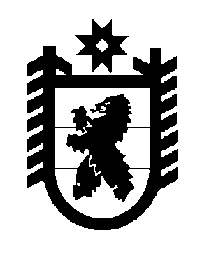 Российская Федерация Республика Карелия    ПРАВИТЕЛЬСТВО РЕСПУБЛИКИ КАРЕЛИЯПОСТАНОВЛЕНИЕот 21 сентября 2011 года № 245-Пг. ПетрозаводскО внесении изменений в отдельные постановления Правительства Республики Карелия Правительство Республики Карелия п о с т а н о в л я е т:1. Внести в Правила предоставления ежегодного дополнительного оплачиваемого отпуска работникам с ненормированным рабочим днем в организациях, финансируемых за счет бюджета Республики Карелия, утвержденные постановлением Правительства Республики Карелия от                23 июня 2003 года № 63-П «Об утверждении Правил предоставления ежегодного дополнительного оплачиваемого отпуска работникам с ненормированным рабочим днем в организациях, финансируемых за счет бюджета Республики Карелия» (Собрание законодательства Республики Карелия, 2003, № 6, ст. 678; 2004, № 11, ст. 1341; 2007, № 7, ст. 915; 2008, № 3, ст. 283), следующее изменение:в пункте 8 слова «Законом Республики Карелия «О государственной гражданской службе Республики Карелия» заменить словами «Законом Республики Карелия от 4 марта 2005 года № 857-ЗРК «О некоторых вопросах государственной гражданской службы и правового положения лиц, замещающих государственные должности».2. Внести в постановление Правительства Республики Карелия от                 15 января 2007 года № 4-П «О порядке и условиях командирования государственных гражданских служащих Республики Карелия» (Собрание законодательства Республики Карелия, 2007, № 1, ст. 33; 2008, № 2,                 ст. 1731; 2009, № 4, ст. 374; 2010, № 1, ст. 48; 2011, № 3, ст.316) следующее изменение:в преамбуле слова «Законом Республики Карелия от 4 марта                     2005 года № 857-ЗРК «О государственной гражданской службе Республики Карелия» заменить словами «Законом Республики Карелия от 24 марта 2005 года № 857-ЗРК «О некоторых вопросах государственной гражданской службы и правового положения лиц, замещающих государственные должности».3. Внести в постановление Правительства Республики Карелия от            9 июля 2007 года № 107-П «Об оплате труда работников органов государственной власти Республики Карелия, замещающих должности, не являющиеся должностями государственной гражданской службы Республики Карелия» (Собрание законодательства Республики Карелия, 2007, № 7, ст. 923; № 10, ст. 1264; 2008, № 5, ст. 628; № 12, ст. 1561; 2010, № 11, ст. 1470) следующее изменение:в преамбуле слова «Законом Республики Карелия от 4 марта                  2005 года № 857-ЗРК «О государственной гражданской службе Республики Карелия» заменить словами «Законом Республики Карелия от 4 марта 2005 года № 857-ЗРК «О некоторых вопросах государственной гражданской службы и правового положения лиц, замещающих государственные должности».4. Внести в постановление Правительства Республики Карелия от                8 октября 2007 года № 152-П «О повышении должностных окладов работников государственных учреждений Республики Карелия «Хозяйственное управление при Администрации Главы Республики Карелия», «Управление автомобильных дорог Республики Карелия», «Управление капитального строительства при Министерстве строительства Республики Карелия» и работников органов государственной власти Республики Карелия, замещающих должности, не являющиеся должностями государственной гражданской службы Республики Карелия» (Собрание законодательства Республики Карелия, 2007, № 10, ст. 1264) следующее изменение:в преамбуле слова «Законом Республики Карелия от 4 марта                    2005 года № 857-ЗРК «О государственной гражданской службе Республики Карелия» заменить словами «Законом Республики Карелия от 4 марта 2005 года № 857-ЗРК «О некоторых вопросах государственной гражданской службы и правового положения лиц, замещающих государственные должности».5. Внести в постановление Правительства Республики Карелия от             18 марта 2008 года № 56-П «Об утверждении Положения о государственном заказе Республики Карелия на профессиональную переподготовку, повышение квалификации и стажировку государственных гражданских служащих Республики Карелия» (Собрание законодательства Республики Карелия, 2008, № 3, ст. 286; 2009, № 2, ст. 153) следующие изменения:1) в преамбуле слова «Закона Республики Карелия от 4 марта 2005 года № 857-ЗРК «О государственной гражданской службе Республики Карелия» заменить словами «Закона Республики Карелия от 4 марта 2005 года № 857-ЗРК «О некоторых вопросах государственной гражданской службы и правового положения лиц, замещающих государственные должности»;32) в Положении о государственном заказе Республики Карелия на профессиональную переподготовку, повышение квалификации и стажировку государственных гражданских служащих Республики Карелия, утвержденном названным постановлением:в пункте 1 слова «Закона Республики Карелия от 4 марта 2005 года № 857-ЗРК «О государственной гражданской службе Республики Карелия» заменить словами «Закона Республики Карелия от 4 марта 2005 года                № 857-ЗРК «О некоторых вопросах государственной гражданской службы и правового положения лиц, замещающих государственные должности»;в пункте 2:в абзаце втором после слов «стажировке гражданских служащих» дополнить словами «(далее – экономические нормативы), продолжитель-ности дополнительного профессионального образования гражданских служащих, указанной в настоящем пункте,»;дополнить абзацами третьим – двенадцатым следующего содержа-ния:«Продолжительность дополнительного профессионального образова-ния гражданских служащих, учитываемая при формировании заявки, составляет:1200 аудиторных часов – при профессиональной переподготовке гражданских служащих для получения ими дополнительной квалификации;750 аудиторных часов – при  профессиональной переподготовке гражданских служащих для выполнения ими нового вида профессиональной деятельности;144 аудиторных часа – при повышении квалификации гражданских служащих, в том числе при краткосрочном повышении квалификации гражданских служащих;90 рабочих дней продолжительностью 8 рабочих часов каждый – при стажировке гражданских служащих;количество дней обучения, согласованное исходя из целей и содержания обучения с зарубежными партнерами и с Администрацией и не превышающее продолжительности обучения, установленной для соответствующих видов дополнительного профессионального образования (включая периоды предварительной подготовки и итоговой аттестации),  – при получении гражданскими служащими дополнительного профессионального образования за пределами территории Российской Федерации.При исполнении государственного заказа экономические нормативы применяются только при заключении государственных контрактов на профессиональную переподготовку, повышение квалификации граждан-ских служащих или договоров на стажировку гражданских служащих с образовательными учреждениями, государственными органами, организа-циями, осуществляющими деятельность на территории Республики Карелия. 4Если численность гражданских служащих, получивших один из видов дополнительного профессионального образования, равна численности гражданских служащих, запланированной  в государственном заказе к получению соответствующего вида дополнительного профессионального образования, то объем израсходованных на обучение гражданских служащих по соответствующему виду дополнительного профессионального образования средств не должен превышать объем средств, предусмотренных в государственном заказе на получение гражданскими служащими данного вида дополнительного профессионального образования.  Если по итогам года численность гражданских служащих, получивших один из видов дополнительного профессионального образования,  меньше или больше запланированной в государственном заказе, то предельный объем средств, которые могли быть израсходованы на соответствующий вид дополнительного профессионального образования обученных гражданских служащих, определяется пропорционально запланированным в государственном заказе по данному виду  дополнительного профессионального образования количеству обучаемых гражданских служащих  и объему средств, необходимых для их обучения. Превышение экономических нормативов при заключении государст-венных контрактов на дополнительное профессиональное образование гражданских служащих с образовательными учреждениями, государст-венными органами, организациями, осуществляющими деятельность на территории Республики Карелия, а также превышение предельного объема средств, которые могут быть израсходованы по каждому виду дополнительного профессионального образования гражданских служащих, исчисленного в соответствии с настоящим пунктом, не допускается. При исполнении государственного заказа учитываются гражданские служащие, получившие дополнительное профессиональное образование согласно соответствующему государственному контракту (договору), заключенному государственным органом Республики Карелия на возмездной основе.».6. Внести в постановление Правительства Республики Карелия от             18 марта 2008 года № 61-П «Об утверждении Правил исчисления денежного содержания государственных гражданских служащих Республики Карелия» (Собрание законодательства Республики Карелия, 2008, № 3, ст. 291; 2009, № 9, ст. 1024; № 12, ст. 1453) следующие изменения:	1) в преамбуле слова «Закона Республики Карелия от 4 марта 2005 года № 857-ЗРК «О государственной гражданской службе Республики Карелия» (в редакции Закона Республики Карелия от 23 января 2008 года № 1169-ЗРК)» заменить словами «Закона Республики Карелия от 4 марта 2005 года № 857-ЗРК «О некоторых вопросах государственной гражданской службы и правового положения лиц, замещающих государственные должности»;52) в Правилах исчисления денежного содержания государственных гражданских служащих Республики Карелия, утвержденных названным постановлением:	в пункте 2:	в абзаце первом слова «Закона Республики Карелия от 4 марта 2005 года № 857-ЗРК «О государственной гражданской службе Республики Карелия» (далее – Закон Республики Карелия «О государственной гражданской службе Республики Карелия»)» заменить словами «Закона Республики Карелия от 4 марта 2005 года № 857-ЗРК «О некоторых вопросах государственной гражданской службы и правового положения лиц, замещающих государственные должности» (далее – Закон Республики Карелия)»;	в абзаце втором слова «Закона Республики Карелия «О государст-венной гражданской службе Республики Карелия» заменить словами «Закона Республики Карелия»;	подпункт «д» изложить в следующей редакции:«д) премии за выполнение особо важных и сложных заданий;»;в абзаце втором пункта 4 слова «подпунктами «а»-«д» пункта 2» заменить словами «подпунктами «а»-«г» пункта 2»;абзац первый пункта 5 изложить в следующей редакции:«5. При исчислении денежного содержания на период нахождения гражданского служащего в ежегодном оплачиваемом отпуске дополнительно учитываются премии за выполнение особо важных и сложных заданий и материальная помощь в размере 1/12 каждой из фактически начисленных дополнительных выплат за 12 календарных месяцев, предшествующих дню ухода в ежегодный оплачиваемый отпуск. В случае если на день ухода в ежегодный оплачиваемый отпуск гражданский служащий замещал должность гражданской службы менее 12 месяцев, то при расчете денежного содержания премии за выполнение особо важных и сложных заданий и материальная помощь учитываются в размере 1/12 каждой из фактически начисленных дополнительных выплат.»;в абзаце первом пункта 7:слова «подпунктами «а»-«д» пункта 2» заменить словами «подпунктами «а»-«г» пункта 2;слова «подпунктами «е»-«ж» пункта 2» заменить словами «подпунктами «д»-«ж» пункта 2»; пункт 7.1 признать утратившим силу;дополнить пунктом 7.2 следующего содержания:«7.2. Ежемесячная надбавка к должностному окладу за особые условия гражданской службы, включаемая в состав денежного содержания в случаях, предусмотренных:а) подпунктом «а» пункта 1 настоящих Правил, учитывается в размере 1/12 фактически начисленной дополнительной выплаты за 12 календарных месяцев, предшествующих дню ухода в ежегодный оплачиваемый   отпуск;    в  случае   если   на   день    ухода   в   ежегодный 6оплачиваемый отпуск гражданский служащий замещал должность гражданской службы менее 12 месяцев, то при расчете денежного содержания ежемесячная надбавка к должностному окладу за особые условия гражданской службы учитывается в размере 1/12 фактически начисленных дополнительных выплат; б) подпунктами «в»-«з» пункта 1 настоящих Правил, учитывается в размере, установленном гражданскому служащему на календарный месяц, в котором наступил соответствующий случай.»;в пункте 8 слова «Федеральным законом от 29 декабря 2006 года          № 255-ФЗ «Об обеспечении пособиями по временной нетрудоспособности, по беременности и родам граждан, подлежащих обязательному социальному страхованию» заменить словами «Федеральным законом от 29 декабря 2006 года № 255-ФЗ «Об обязательном социальном страховании на случай временной нетрудоспособности и в связи с материнством».7. Внести в постановление Правительства Республики Карелия от            21 апреля 2009 года № 83-П «О порядке и условиях возмещения расходов, связанных с переездом государственного гражданского служащего Республики Карелия и членов его семьи в другую местность при переводе государственного гражданского служащего Республики Карелия в другой государственный орган Республики Карелия» (Собрание законодательства Республики Карелия,  2009, № 4, ст. 375) следующее изменение:в преамбуле слова «Закона Республики Карелия от 4 марта 2005 года № 857-ЗРК «О государственной гражданской службе Республики Карелия» заменить словами «Закона Республики Карелия от 4 марта 2005 года               № 857-ЗРК «О некоторых вопросах государственной гражданской службы и правового положения лиц, замещающих государственные должности».8. Внести в постановление Правительства Республики Карелия от               2 июня 2010 года № 114-П «О предоставлении транспортного обслуживания, обеспечиваемого в связи с исполнением должностных обязанностей Главой Республики Карелия, лицами, замещающими отдельные государственные должности Республики Карелия, и государственными гражданскими служащими Республики Карелия, а также компенсации за использование личного транспорта в служебных целях и возмещение расходов, связанных с его использованием» (Собрание законодательства Республики Карелия, 2010, № 6, ст. 684; 2011, № 2, ст.158) следующие изменения:1) в преамбуле слова «Закона Республики Карелия от 4 марта 2005 года № 857-ЗРК «О государственной гражданской службе Республики Карелия» заменить словами «Закона Республики Карелия от 4 марта 2005 года № 857-ЗРК «О некоторых вопросах государственной гражданской службы и правового положения лиц, замещающих государственные должности»;2) в пункте 1 Положения о предоставлении транспортного обслуживания, обеспечиваемого в связи с исполнением должностных обязанностей     Главой    Республики   Карелия,     лицами,   замещающими 7отдельные государственные должности Республики Карелия, и государственными гражданскими служащими Республики Карелия, утвержденного названным постановлением:слова «Закона Республики Карелия от 4 марта 2005 года № 857-ЗРК «О государственной гражданской службе Республики Карелия» заменить словами «Закона Республики Карелия от 4 марта 2005 года № 857-ЗРК «О некоторых вопросах государственной гражданской службы и правового положения лиц, замещающих государственные должности»;слова «в пунктах 1- 4» заменить словами «в пунктах 1- 3»;3) в пункте 1 Положения о предоставлении компенсации за использование личного транспорта в служебных целях и возмещении расходов, связанных с его использованием, Главе Республики Карелия, лицам, замещающим отдельные государственные должности Республики Карелия, и государственным гражданским служащим Республики Карелия, утвержденного названным постановлением:слова «Закона Республики Карелия от 4 марта 2005 года № 857-ЗРК «О государственной гражданской службе Республики Карелия» заменить словами «Закона Республики Карелия от 4 марта 2005 года № 857-ЗРК            «О некоторых вопросах государственной гражданской службы и правового положения лиц, замещающих государственные должности»;	слова «в пунктах 1-4» заменить словами «в пунктах 1-3».9. Внести в постановление Правительства Республики Карелия от          25 декабря 2010 года № 315-П «О порядке заключения договора на обучение между государственным органом Республики Карелия и гражданином Российской Федерации с обязательством последующего прохождения государственной гражданской службы Республики Карелия» (Собрание законодательства Республики Карелия, 2010, № 12, ст. 1726) следующее изменение:в преамбуле слова «Закона Республики Карелия от 4 марта 2005 года № 857-ЗРК «О государственной гражданской службе Республики Карелия» заменить словами «Закона Республики Карелия от 4 марта 2005 года            № 857-ЗРК «О некоторых вопросах государственной гражданской службы и правового положения лиц, замещающих государственные должности».10. Внести в постановление Правительства Республики Карелия от 11 февраля 2011 года № 30-П «О Порядке и условиях командирования Главы Республики Карелия и лиц, замещающих отдельные государственные должности Республики Карелия» (Собрание законодательства Республики Карелия, 2011, № 2, ст.159) следующие изменения:1) в преамбуле слова «Закона Республики Карелия от 4 марта 2005 года № 857-ЗРК «О государственной гражданской службе Республики Карелия» заменить словами «Закона Республики Карелия от 4 марта 2005 года № 857-ЗРК «О некоторых вопросах государственной гражданской службы и правового положения лиц, замещающих государственные должности»;82) в пункте 1 Порядка и условий командирования Главы Республики Карелия и лиц, замещающих отдельные государственные должности Республики Карелия, утвержденных названным постановлением:слова «в пунктах 1-4» заменить словами «в пунктах 1-3»;слова «Закона Республики Карелия от 4 марта 2005 года № 857-ЗРК «О государственной гражданской службе Республики Карелия» заменить словами «Закона Республики Карелия от 4 марта 2005 года № 857-ЗРК             «О некоторых вопросах государственной гражданской службы и правового положения лиц, замещающих государственные должности».	11. Внести в постановление Правительства Республики Карелия от 25 марта 2011 года № 73-П «Об утверждении государственного заказа Республики Карелия на профессиональную переподготовку, повышение квалификации и стажировку государственных гражданских служащих Республики Карелия на 2011 год» (Собрание законодательства Республики Карелия, 2011, № 3, ст.332) следующее изменение:в преамбуле слова «Закона Республики Карелия от 4 марта 2005 года № 857-ЗРК «О государственной гражданской службе Республики Карелия» заменить словами «Закона Республики Карелия от 4 марта 2005 года                 № 857-ЗРК «О некоторых вопросах государственной гражданской службы и правового положения лиц, замещающих государственные должности».12. Настоящее постановление вступает в силу по истечении десяти дней со дня его официального опубликования, за исключением абзацев пятого - тринадцатого подпункта 2 пункта 6, которые вступают в силу с             1 января 2012 года.          ГлаваРеспублики Карелия                                                                     А.В. Нелидов